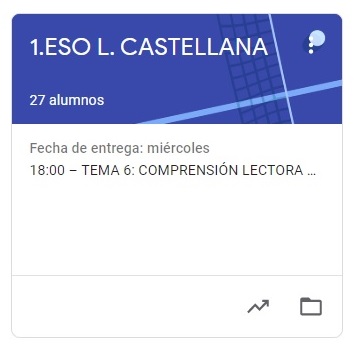 1º ESO  LENGUA CASTELLANA.TAREAS: SEMANA DEL 25 AL 29 DE MAYOVAMOS A SEGUIR TRABAJANDO, COMBINANDO LAS TAREAS DE EDIXGAL (TEMA 7) CON LA PLATAFORMA CLASSROOM, PARA QUE ME LAS VAYÁIS ENVIANDO DENTRO DEL PLAZO MARCADO.UNA VEZ CORREGIDA LA TAREA, OS LA DEVUELVO CON UNA NOTA Y UN COMENTARIO. CUANDO SE HA ACABADO EL PLAZO, SUBO LA SOLUCIÓN DE LA TAREA A CLASSROOM Y LA TENÉIS QUE COPIAR EN LA LIBRETA PARA QUE QUEDE CONSTANCIA (LO COMPROBARÉ A LA VUELTA).LAS TAREAS DE ESTA SEMANA SON: LUNES 25: EL SUBJUNTIVO (TEORÍA).MARTES 26: EXAMEN LIBRO DE LECTURA “EL QUIJOTE”.JUEVES 28: EL SUBJUNTIVO (EJERCICIOS).VIERNES 29: EJERCICIO PRÁCTICO DE INDICATIVO Y SUBJUNTIVO.